UMD RELEASE TEAM (URT) –
Terms Of ReferenceCopyright noticeThis work by EGI.eu is licensed under a Creative Commons Attribution 3.0 Unported License (see a copy of the license at http://creativecommons.org/licenses/by/3.0). This license lets you remix, tweak, and build upon this work, and although your new works must acknowledge EGI.eu, you do not have to license your derivative works on the same terms. Reproductions or derivative works must be attributed by attaching the following reference to the copied elements: “Based on work by EGI.eu used with permission under a CC-BY 3.0 license (source work URL: specify if known)”.Document LogTABLE OF CONTENTS1	Title	42	Definitions	43	Purpose and Responsibilities	43.1	Appointment of a Task Force	44	Authority	45	Composition	55.1	Membership	55.1.1	General membership	55.1.2	Technology Provider membership	55.2	Chair	55.2.1	Duties	55.2.2	Term of Office	65.2.3	Method of Appointment	65.3	Secretary	65.3.1	Duties	65.3.2	Term of Office	65.3.3	Method of Appointment	66	Operating Procedures	66.1	Communications and Meetings	66.2	Communication Channels	76.3	Decision making	76.4	Reports	77	Evaluation	88	Related Material	89	Amendment	8TitleThe name of the group is UMD Release Team (“URT”, hereafter also referred to as “the Group”).DefinitionsPurpose and ResponsibilitiesThe URT provides coordination facilities for releases of software intended to be deployed on the EGI production infrastructure. To support this goal it will:Monitor and follow up issues and topics recorded and managed through the EGI Help Desk; this includes incidents & problem reports, requests for information, and feature requests written in the scope of single, identifiable components.Monitor and follow-up issues recorded and managed by the EGI Security Vulnerability Group (SVG) and its associated Risk Assessment Team (RAT) [R3]Coordinates release schedules across associated Technology Providers such that dependencies between Platforms and Products (where required) are respected.Ensure that release schedules adhere within reason to the Roadmaps coordinated  the TCB. Anticipated deviations, changes and delays will be reported back to the TCB for coordination and roadmap updates, where required.Coordinate software provisioning, whether direct EGI Software Provisioning or delegated to Technology Providers with the common goal of making platforms and components available in the EGI Software Repository (and its major component, the UMD).To assess and accept (or deny) Technology Provider software provisioning processes and documents, including Quality Assurance.To monitor and report to the TCB agreed and documented Key Performance Indicators (KPIs) pertaining to the EGI Software Provisioning process, or capturing the quality and effectiveness of the Technology Provider’s own (and accepted) provisioning process.Serve as escalation point and board of arbitration for disputes and conflicts pertaining to issues recorded in the Help Desk and vulnerability trackers managed by the SVG and RAT.The URT does not formally approve or adopt policies or advice; this is the responsibility of the EGI.eu Executive Board and the appropriate management bodies of the NGIs [R1].AuthorityThe Technology Coordination Board (TCB) is the governing body of the Group.CompositionMembershipThe membership of the group is not fixed, particularly the representation of Technology Providers.General membershipGeneral membership is determined by a specific function, i.e. one representative plus deputy per stakeholder. The voting right is bound to the stakeholder representative and may be executed by the deputy only if the representative is not present at a meeting.For EGI, release managers (including their deputies) of specific products that are part of EGI platforms (e.g. the EGI Core Infrastructure Platform) will be appointed membership of the Group.Additionally, any member of a Task Force appointed by the TCB may be awarded membership in the URT, where required.Group Membership is recorded in the URT wiki (see section 6.2), and will automatically come with a subscription to the URT mailing list. The converse is not true, i.e. anyone may be subscribed to the URT mailing list for practical purposes, but that does not imply any URT membership. The URT chair will advise the URT of any new subscription requests and will consult with the URT members before approving or rejecting them.Technology Provider membershipThe representation from Technology Providers will vary over time as the technology used within the production infrastructure changes – in accordance and synchronous to the membership in the TCB.Technology Providers will be represented by Release Managers and (optionally) a deputy. Representation in the TCB and the URT for a single Technology Provider may be satisfied by the same person. Cross-Technology Provider representation by a single person is considered unacceptable.ChairThe Chair will be DutiesThe Chair will be responsible for calling and running regular meeting and polling the membership for agenda items. Regular agenda items will include, but not be limited to:Updates to release schedules of specific products included in the EGI PlatformsUpdates to release schedules of Community Platforms provided by Technology providersMaterials for the agenda points will indicate if the item is informational or is designed to lead to decision. Term of OfficeThe term of office is unlimited.Method of AppointmentThe Chair is an employee of EGI.eu appointed through EGI.eu’s employment procedures.Operating ProceduresThe topics and issues to be addressed can be specified by EGI.eu management, the TCB or by URT itself.The Group deliberations happen by face-to-face meetings, phone/video conferences or via the Group mailing list.Communications and MeetingsAll the members of the Group must subscribe to the mailing list and should use it as primary written communication channel (see Section 6.2)The URT will meet every month. Where practicable, the agenda together with reports and documents that relate to the meeting will be forwarded to members at least 1 week in advance of the meetingA quorum of members must be present before a meeting can proceed. At least 50% + 1 of the voting members must be present for the meeting to proceedAccurate minutes will be kept of the major discussion points and the decisions reached at each meeting of the URT. The minutes of a meeting shall be distributed to the group within a week of the meetingThe Chair/Secretary should make sure that all the updates concerning the group’s meetings, agenda and minutes are posted on group’s Wiki page (see Section 6.2)Communication ChannelsDecision making Wherever possible, the Group will arrive at proposed draft recommendations documents and/or advice by clear consensus, as determined by the ChairA voting process will only start if consensus cannot be reached in a reasonable time or if at least one third of voting members of the Group call for a voteTwo-thirds of the voting members need to be represented for voting to take placeA decision is adopted if more than 50% of the voting members cast their vote for a proposed decisionIf the Group’s recommendations are adopted by majority vote, minority positions will be recorded and reportedThe Group may by majority decision refer matters for decision to the Director on issues where a consensus cannot be achievedReportsWritten reports, when requested by the Chair, will be provided in advance of the meeting from the:DMSU Team leader: maintenance interactions that have been undertaken with the external software providersEGI Software Repository: the releases that have been contributed to the repository from the community and their current statusCriteria Definition: the refinements that have been made to the quality criteria as a result of feedback from the user, operations or provider communitiesCriteria Validation: how the criteria have been applied to the delivered releases and the effectiveness of the software developers in meeting these criteriaRelease Managers of Products included in the EGI PlatformsEvaluationAt regular intervals the effectiveness of the technology providers in meeting the published generic or component specific quality criteria will be assessed, as will the effectiveness of the criteria in being assessed.Related MaterialAmendmentThese Terms of Reference can be amended by mutual agreement of the Group Members through consultation and consensus. The amendments must be approved by the EGI.eu Director and EGI.eu Executive Board. The Group will review its Terms of Reference on an annual basis as a minimum.The present Terms of Reference enters into force with immediate effect.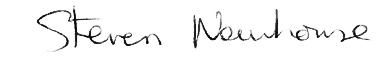 _______________________________________Dr. S. NewhouseEGI.eu DirectorDocument identifierEGI-URT-TOR-109-VDocument Linkhttps://documents.egi.eu/document/1618 Last Modified/03/2013Version1Policy Group AcronymURTPolicy Group NameUMD Release TeamContact PersonTBC (EGI.eu)Document StatusDRAFTApproved byEGI.eu Executive BoardApproved DateDD/MM/YYYYPurpose of this DocumentThe purpose of this document is to set out the Terms of Reference, composition and operating arrangements of the UMD Release Team (URT).Version Approval DateApproved ByAmendment1DD/MM/YYYYEGI.eu Executive BoardInitial versionWord/TermDefinitionTechnology ProviderA Technology Provider is an external stakeholder in the technical EGI e-Infrastructure coordination activity. A Technology Provider may act as a Platform Integrator by assembling already existing tools into a consistent, coherent, self-sufficient and integrated set of components (a platform), as a Product Team by providing an arguably large single product through mainly software development activity as a single-component platform, or even an a small, loosely coordinated voluntary group (e.g. bound only by common contributions to a single Open Source product or component)Release ManagerA Release Manager is an appointed person (from within the Technology Provider) that coordinates and orchestrates the release of a number of components and products originating from within the Technology Provider. The scope of the products and components can vary from entire platforms to single individual software libraries.Communication channelReferenceThe Group mailing listURT-discuss@mailman.egi.euWeb page on EGI.eu websitehttp://egi.eu/about/policy/Technology_Coordination_Board_URT.htmlMain wiki pagehttps://wiki.egi.eu/wiki/URTMembershttps://wiki.egi.eu/wiki/URT:MembersMeetings and minuteshttps://wiki.egi.eu/wiki/URT:MeetingsDocumentshttps://wiki.egi.eu/wiki/URT:DocumentsNameLocation[R1] EGI.eu Policy Development Processhttps://documents.egi.eu/document/169[R2] Service Level Agreement with a Software Providerhttps://documents.egi.eu/document/212[R3] EGI Software Vulnerability Grouphttp://www.egi.eu/about/policy/groups/Software_Vulnerability_Group_SVG.html 